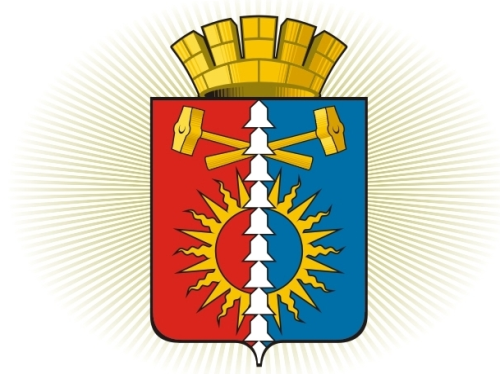 ДУМА ГОРОДСКОГО ОКРУГА ВЕРХНИЙ ТАГИЛШЕСТОЙ СОЗЫВ	Р Е Ш Е Н И Е	  двадцать девятое заседание21.02.2019г. № 29/4город Верхний ТагилОб утверждении прогнозного плана приватизации муниципального имущества на 2019 год    В соответствии с Гражданским кодексом Российской Федерации, Федеральным законом от 21.12.2001г. № 178-ФЗ (ред. от 29.06.2018) «О приватизации государственного и муниципального имущества», Федеральным законом от 06.10.2003г. № 131-ФЗ  (ред. от 27.12.2018) «Об общих принципах организации местного самоуправления в Российской Федерации», решением Думы городского округа Верхний Тагил от 19.04.2018г. № 20/4 «Об утверждении Правил разработки прогнозного плана (программы) приватизации муниципального имущества», руководствуясь Уставом городского округа Верхний Тагил, Дума городского округа Верхний Тагил Р Е Ш И Л А:1. Утвердить прогнозный план приватизации муниципального имущества на 2019 год (Приложение №1).2. Администрации городского округа Верхний Тагил обеспечить в установленном порядке реализацию прогнозного плана приватизации муниципального имущества на 2019 год.       3. Настоящее Решение вступает в силу со дня его официального опубликования.       4. Опубликовать настоящее Решение в газете «Местные ведомости» и разместить на официальном сайте городского округа Верхний Тагил www.go-vtagil.ru.       5. Контроль  за исполнением настоящего Решения возложить на заместителя главы администрации по жилищно-коммунальному и городскому хозяйству (Русалеева Н.Н.).ПРОГНОЗНЫЙ ПЛАНПРИВАТИЗАЦИИ МУНИЦИПАЛЬНОГО ИМУЩЕСТВА НА 2019 ГОДГлава 1. ОСНОВНЫЕ ЗАДАЧИПРИВАТИЗАЦИИ МУНИЦИПАЛЬНОГО ИМУЩЕСТВА1) Основными задачами в сфере приватизации муниципального имущества являются:- приватизация муниципального имущества, не задействованного в решении вопросов местного значения;- формирование доходов местного бюджета;2) основными направлениями приватизации муниципального имущества являются:- продажа объектов недвижимости на аукционе, посредством публичного предложения, без объявления цены;- продажа объектов движимого имущества на аукционе, посредством публичного предложения, без объявления цены;3) исходя из состава, предполагаемого к приватизации муниципального имущества, ожидается получение доходов в 2019 году от приватизации в размере не менее 1 млн. рублей.Глава 2. ПРОГНОЗНЫЙ ПЛАН ОБЪЕКТОВМУНИЦИПАЛЬНОГО ИМУЩЕСТВА, ПРИВАТИЗИРУЕМЫХ В 2019 ГОДУ   Верно   ведущий специалист Думы   городского округа Верхний Тагил                                                                   О.Г.МезенинаПриложение № 1Утверждено   Решением Думыгородского округа Верхний Тагил                                                                                                                    от 21.02.2019 г. №29/4Приложение № 1Утверждено   Решением Думыгородского округа Верхний Тагил                                                                                                                    от 21.02.2019 г. №29/4Порядковый номерНаименование объектаКадастровый номер объектаМестоположение, адресХарактеристика объектаПричины и основания, по которым объект включен в прогнозный план123451.Здание66:37:0201007:36066:37:0201007:375Свердловская область. город Верхний Тагил, ул. Свободы, д. 39АОтдельно стоящее здание, поврежденное пожаром, находящееся в стадии разрушения, общей площадью 53 кв.м., состоящее из одного этажа и земельный участок, площадью 422 кв.м., категория земель земли населенных пунктов, разрешенное использование – для размещения объектов здравоохраненияп. 5 ст. 50 Федерального закона № 131-ФЗ.2.Нежилое зданиес земельным участком 66:37:0201007:83,66:37:0201007:17Свердловская область, г. Верхний Тагил, ул. Строительная, д. 17аОтдельно стоящее здание, поврежденное пожаром, крыша в стадии разрушения, общей площадью 310,7 кв.м., и земельный участок площадью 1337 кв. метров, категория земель – земли населенных пунктов, разрешенное использование – под объект здравоохранения (инфекционное отделениеп. 5 ст. 50 Федерального закона № 131-ФЗ.3. АБК с гаражами на 4 машины с земельным участком66:37:0201012:130, 66:37:0201012:106.Свердловская область, г. Верхний Тагил, ул. Лермонтова, 1б.Отдельно стоящее здание, общей площадью 238,2 кв.м., и земельный участок площадью 251 кв.м.п. 5 ст. 50 Федерального закона № 131-ФЗ, былвключен в план приватизации в 2018 году.